                                  COMUNE DI COLLEDIMEZZO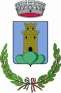 (PROVINCIA DI CHIETI)               Piazza Francesco Vizioli n.1 66040 COLLEDIMEZZO                                                                              Tel. e Fax 0872949099              P.I. e C.F. 00251050696                                                                                                                                 c/c postale 12404661             Sito internet: www. colledimezzo.ch.it 	                                                                                   comunedicolledimezzo@tin.itOFFERTA ECONOMICAAVVISO DI VENDITA PER ASTA PUBBLICA DEL MATERIALE LEGNOSO RITRAIBILE DAL TAGLIO DEL BOSCO SITO IN LOCALITA’ BOSCO MONTAGNA E COSTA LA LENTE  PART 343 FOGLIO 5.Il sottoscritto _____________________________________________________________________Nato a __________________________________________ il ______________________________Residente a _________________ in via _________________________________ n. ____________C. F.____________________________________________________________________________in qualità di □ titolare / legale rappresentante;□ Procuratore, come da procura generale/speciale in data ____/___/_______a rogito Notaio ________________________________________________Rep. n. ___________________ (allegata in originale o copia conforme)della ditta _______________________________________________________________________con sede a _______________________________________________________________________in via ______________________________________________________ n. __________________C.F. ____________________________________ P.IVA _________________________________PEC ____________________________________________________________________________Essendo a conoscenza che l’aggiudicazione sarà effettuata al miglior offerente in senso assoluto, individuato attraverso la valutazione  dell’offerta che comporterà il maggior vantaggio economico per l’EnteOFFREPer l’asta in oggetto:A) relativamente alla vendita del materiale legnoso ritraibile dal taglio del bosco in  LOCALITA’ BOSCO MONTAGNA E COSTA LA LENTE  PART 343 FOGLIO 5 base d’asta euro 56.100,00 compreso di iva al 10%  piu’ euro 18.536,23 per spese tecniche fisse per un totale di euro 74.636,23: Si offre Euro ……………………………………….. (………………………………………………..)con un rialzo pari a ……………………………………………….Comprensivo di spese tecniche ed IVA.Luogo e data Firma per esteso______________________________ _______________________